Monday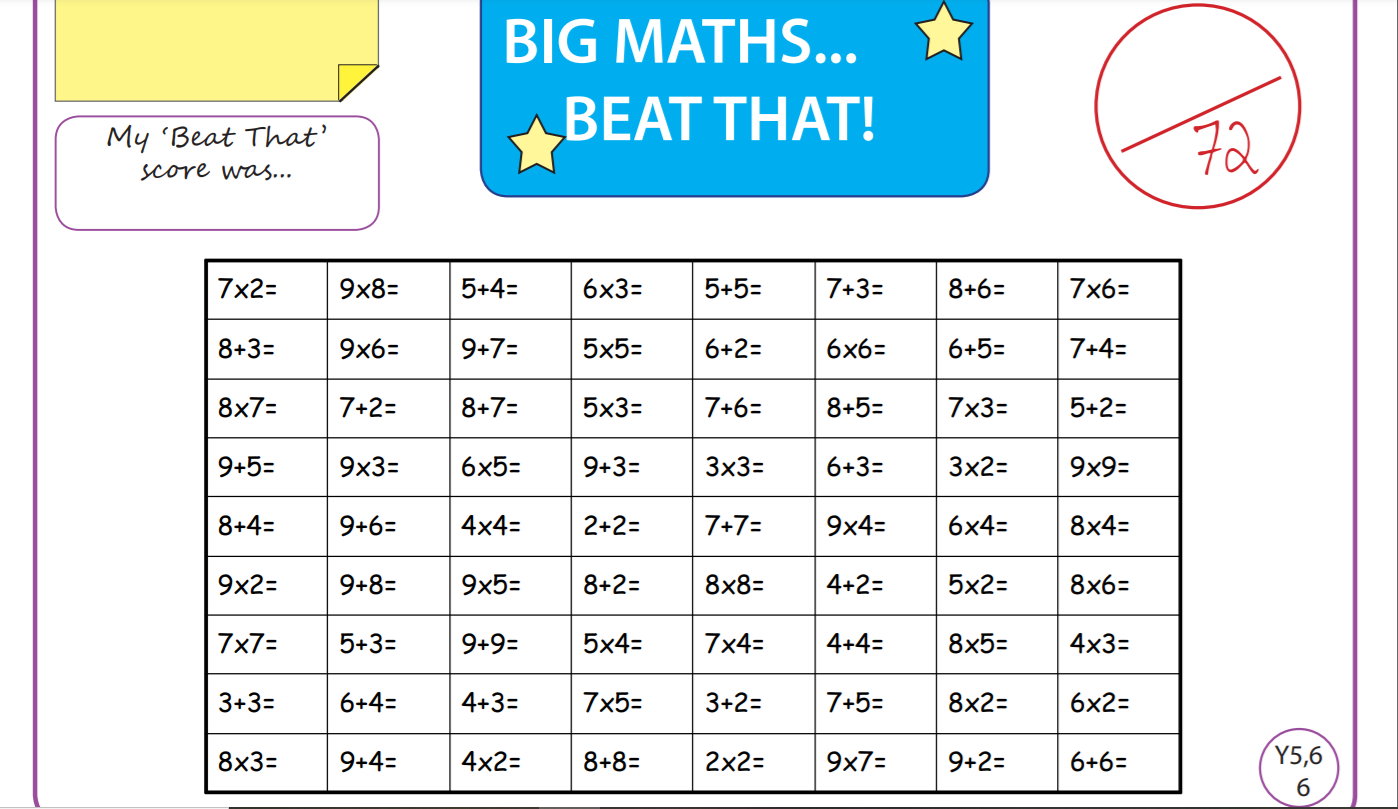 TuesdayWednesday ThursdayFriday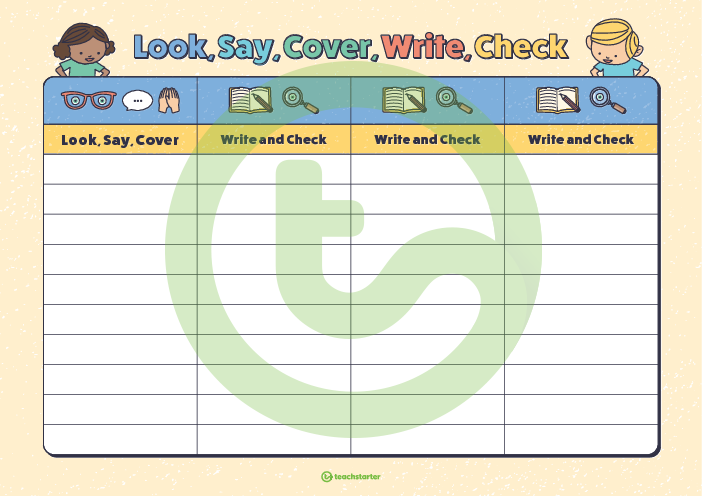 Time and SubjectLearning ObjectiveTask/Link/Resources8.45-9.00ReadingL.O: To practise and consolidate existing reading skills.Read your individual reading book, either in your head or out loud. 9.00-9.15Morning MathsLO: To consolidate recall of number facts. Revision LO: To subtract decimals with the same number of decimal places. Complete today’s Beat That. You will find today’s Beat That below today’s timetable. Just scroll down! Remember, it is the same one every day for a week so try and beat your score each time! We use Morning Maths as a time to revise concepts and keep them at the front of our minds- follow this link to subtract decimals with the same number of decimals places, use the second link on the video below, click on Summer Term Week 2:https://whiterosemaths.com/homelearning/summer-archive/year-5/9.15-9.45SpellingLO: To practice Unit Six RWI Spelling words. Speed write this week’s words- time yourself a minute for each! Check them and correct any mistakes. Write them in different colours or fancy writing, make yourself a poster of each of the words! Circle the consonants and vowels. infection, international, rejuvenation, antisocial, misrepresentation, calculation, official, conscience, conscious, compete.  9.45-10.00Active breakL.O: To boost my concentration through movement.Stand up and off we go:High knees.Jumping Jacks.Hop on one foot, now on the other!Jump!10.00-11.00EnglishLO: To practise persuasive techniques. Have a go at today’s lesson by clicking on the link below:https://classroom.thenational.academy/lessons/to-practise-persuasive-techniques-65hk4t11.00- 11.15 Break11.00- 11.15 Break11.00- 11.15 Break11.15-12.15MathsLO: To express missing number problems algebraically. Have a go at today’s lesson by clicking on the link below:https://classroom.thenational.academy/lessons/expressing-missing-number-problems-algebraically-c8v64r12.15-1.00Dinner12.15-1.00Dinner12.15-1.00Dinner1.00-1.15StorytimeLO: To listen to a story for pleasure. This week we are still listening to Diary of a Sixth Grade Ninja by Marcus Emmerson, remember where you get up to:https://stories.audible.com/pdp/B07XLV7FSM?ref=adbl_ent_anon_ds_pdp_pc_cntr-4-01.15-3.00PE LO: To develop fitness and learn a dance sequence. Have a go at today’s lesson by clicking on the link below:https://www.youtube.com/watch?v=aNI_WlGS3Cghttps://www.youtube.com/watch?v=EJmpCH9p2X8Time and SubjectLearning ObjectiveTask/Link/Resources8.45-9.00ReadingL.O: To practise and consolidate existing reading skills.Read your individual reading book, either in your head or out loud. 9.00-9.15Morning MathsLO: To consolidate recall of number facts.Revision LO: To add numbers with a different number of decimal places.  Complete today’s Beat That. You will find today’s Beat That below today’s timetable. Just scroll down! Remember, it is the same one every day for a week so try and beat your score each time! We use Morning Maths as a time to revise concepts and keep them at the front of our minds- follow this link to add numbers with a different number of decimal places. Use the third link on the video below, click on Summer Term Week 2:https://whiterosemaths.com/homelearning/summer-archive/year-5/9.15-9.45SpellingLO: To practice Unit Six RWI Spelling words. Speed write this week’s words- time yourself a minute for each! Check them and correct any mistakes. Write them in different colours or fancy writing, make yourself a poster of each of the words! Circle the consonants and vowels. infection, international, rejuvenation, antisocial, misrepresentation, calculation, official, conscience, conscious, compete.  9.45-10.00Active breakL.O: To boost my concentration through movement.Stand up and off we go:Jump and twist, put your favourite song on and dance!10.00-11.00EnglishLO: To practise and apply knowledge of suffixes er and est comparatives and superlative, including a test. Have a go at today’s lesson by clicking on the link below:https://classroom.thenational.academy/lessons/to-practise-and-apply-knowledge-of-suffixes-er-and-est-comparative-and-superlative-including-test-6tjp4c11.00- 11.15 Break11.00- 11.15 Break11.00- 11.15 Break11.15-12.15MathsLO: To find solutions to problems with two variables. Have a go at today’s lesson by clicking on the link below:https://classroom.thenational.academy/lessons/finding-solutions-to-problems-with-two-variables-cmt30r12.15-1.00Dinner12.15-1.00Dinner12.15-1.00Dinner1.00-1.15StorytimeLO: To listen to a story for pleasure. This week we are still listening to Diary of a Sixth Grade Ninja by Marcus Emmerson, remember where you get up to:https://stories.audible.com/pdp/B07XLV7FSM?ref=adbl_ent_anon_ds_pdp_pc_cntr-4-01.15-2.30TopicRE RE LO: To explore how humanists work out what is right or wrong. Have a go at today’s RE lesson by clicking on the link below:https://classroom.thenational.academy/lessons/how-do-humanists-work-out-what-is-right-or-wrong-65gk2d2.30-3.00RHELO: To identify what human rights are and how they protect people.Follow the link below to have a go at today’s lesson:https://classroom.thenational.academy/lessons/i-have-a-dream-crtkjdTime and SubjectLearning ObjectiveTask/Link/Resources8.45-9.00ReadingL.O: To practise and consolidate existing reading skills.Read your individual reading book, either in your head or out loud. 9.00-9.15Morning MathsLO: To consolidate recall of number facts.Revision LO: To subtract numbers with a different number of decimals places.  Complete today’s Beat That. You will find today’s Beat That below today’s timetable. Just scroll down! Remember, it is the same one every day for a week so try and beat your score each time! We use Morning Maths as a time to revise concepts and keep them at the front of our minds- follow this link to subtract numbers with a different number of decimals places. Use the fourth video on the link below, click on Summer Term Week 2:https://whiterosemaths.com/homelearning/summer-archive/year-5/9.15-9.45SpellingLO: To practice Unit Six RWI Spelling words. Speed write this week’s words- time yourself a minute for each! Check them and correct any mistakes. Write them in different colours or fancy writing, make yourself a poster of each of the words! Circle the consonants and vowels. infection, international, rejuvenation, antisocial, misrepresentation, calculation, official, conscience, conscious, compete.  9.45-10.00Active breakL.O: To boost my concentration through movement.Stand up and off we go:Jump up into the air three times and then turn to the left and turn to the right!REPEAT!10.00-11.00EnglishLO: To write the opening of a persuasive letter. Have a go at today’s lesson by clicking on the link below:https://classroom.thenational.academy/lessons/to-write-the-opening-of-a-persuasive-letter-ccw66d11.00- 11.15 Break11.00- 11.15 Break11.00- 11.15 Break11.15-12.15MathsLO: To consolidate linear sequences and representing problems with algebra. Have a go at today’s lesson by clicking on the link below:https://classroom.thenational.academy/lessons/consolidating-linear-sequences-and-representing-problems-with-algebra-71j3gr12.15-1.00Dinner12.15-1.00Dinner12.15-1.00Dinner1.00-1.15StorytimeLO: To listen to a story for pleasure. This week we are still listening to Diary of a Sixth Grade Ninja by Marcus Emmerson, remember where you get up to:https://stories.audible.com/pdp/B07XLV7FSM?ref=adbl_ent_anon_ds_pdp_pc_cntr-4-01.15-2.30TopicRE LO: To explore what humanists believe about life and death. Have a go at today’s RE lesson by clicking on the link below:https://classroom.thenational.academy/lessons/what-do-humanists-believe-about-life-and-death-6cvkjc2.30-3.00MusicLO: To develop our understanding of irregular metre. Have a go at today’s lesson by clicking on the link below:https://classroom.thenational.academy/lessons/to-develop-our-understanding-of-irregular-metre-cmr68eTime and SubjectLearning ObjectiveTask/Link/Resources8.45-9.00ReadingL.O: To practise and consolidate existing reading skills.Read your individual reading book, either in your head or out loud. 9.00-9.15Morning MathsLO: To consolidate recall of number facts.Revision LO: To multiply two digit numbers using an area model.  Complete today’s Beat That. You will find today’s Beat That below today’s timetable. Just scroll down! Remember, it is the same one every day for a week so try and beat your score each time! We use Morning Maths as a time to revise concepts and keep them at the front of our minds- follow this link to multiply two digit numbers using an area model, use the first video in the link below, click on Summer Term Week 3:https://whiterosemaths.com/homelearning/summer-archive/year-5/9.15-9.45SpellingLO: To practice Unit Six RWI Spelling words. Speed write this week’s words- time yourself a minute for each! Check them and correct any mistakes. Write them in different colours or fancy writing, make yourself a poster of each of the words! Circle the consonants and vowels. infection, international, rejuvenation, antisocial, misrepresentation, calculation, official, conscience, conscious, compete.  9.45-10.00Active breakL.O: To boost my concentration through movement.Skip for one minute.Bounce up and down for one minute.Walk sideways for one minute.Jog on the spot for one minute! Repeat!10.00-11.00EnglishLO: To plan the main body of a persuasive letter. Have a go at today’s lesson by clicking on the link below:https://classroom.thenational.academy/lessons/to-plan-the-main-body-of-a-persuasive-letter-cgw32d11.00- 11.15 Break11.00- 11.15 Break11.00- 11.15 Break11.15-12.15MathsLO: To reason and problem solve. Have a go at today’s lesson by clicking on the link below:https://classroom.thenational.academy/lessons/reasoning-and-problem-solving-6mwkct12.15-1.00Dinner12.15-1.00Dinner12.15-1.00Dinner1.00-1.15StorytimeLO: To listen to a story for pleasure. This week we are still listening to Diary of a Sixth Grade Ninja by Marcus Emmerson, remember where you get up to:https://stories.audible.com/pdp/B07XLV7FSM?ref=adbl_ent_anon_ds_pdp_pc_cntr-4-01.15-2.30TopicRE LO: To explore how humanists celebrate different life events. Have a go at today’s RE lesson by clicking on the link below:https://classroom.thenational.academy/lessons/how-do-humanists-celebrate-different-life-events-69j3ec2.30-3.00FrenchLO: To develop vocabulary. Follow the link:https://www.bbc.co.uk/teach/class-clips-video/french-ks2-shopping-for-food/z7ynvk7Time and SubjectLearning ObjectiveTask/Link/Resources8.45-9.00ReadingL.O: To practise and consolidate existing reading skills.Read your individual reading book, either in your head or out loud. 9.00-9.15Morning MathsLO: To consolidate recall of number facts. Revision LO: To multiply 4 digits by 2 digits. Complete today’s Beat That. You will find today’s Beat That below today’s timetable. Just scroll down! Remember, it is the same one every day for a week so try and beat your score each time! We use Morning Maths as a time to revise concepts and keep them at the front of our minds- follow this link to multiply 4 digits by 2 digits, use the second video on the link below, click on Summer Term Week 3:https://whiterosemaths.com/homelearning/summer-archive/year-5/9.15-9.45SpellingLO: To practice Unit Six RWI Spelling words. Speed write this week’s words- time yourself a minute for each! Check them and correct any mistakes. Write them in different colours or fancy writing, make yourself a poster of each of the words! Circle the consonants and vowels. infection, international, rejuvenation, antisocial, misrepresentation, calculation, official, conscience, conscious, compete.  9.45-10.00Active breakL.O: To boost my concentration through movement.https://www.youtube.com/watch?v=aEIpC4e2aBYJoin in with the Go Noodle clip above to get you moving!10.00-11.00EnglishLO: To write the main body of a persuasive letter. Have a go at today’s lesson by clicking on the link below:https://classroom.thenational.academy/lessons/to-write-the-main-body-of-a-persuasive-letter-c4v3jd11.00- 11.15 Break11.00- 11.15 Break11.00- 11.15 Break11.15-12.15MathsLO: To reason and problem solve. Have a go at today’s lesson by clicking on the link below:https://classroom.thenational.academy/lessons/reasoning-and-problem-solving-part-2-6cvp4c12.15-1.00Dinner12.15-1.00Dinner12.15-1.00Dinner1.00-1.15StorytimeLO: To listen to a story for pleasure. This week we are still listening to Diary of a Sixth Grade Ninja by Marcus Emmerson, remember where you get up to:https://stories.audible.com/pdp/B07XLV7FSM?ref=adbl_ent_anon_ds_pdp_pc_cntr-4-01.15-3.00Golden Time Art LO: To use resources at home to create art. Enjoy today’s session by clicking on the link below:https://youtu.be/0lAYPF9h8G8